§7504.  Service fees1.  Authority.  The county commissioners of each county may impose a service fee on recipients of eligible services, as described in subsection 2, provided in the unorganized territory.[PL 2007, c. 541, Pt. A, §1 (NEW).]2.  Eligible services.  For the purposes of this section, eligible services include:A.  Solid waste management;  [PL 2007, c. 541, Pt. A, §1 (NEW).]B.  Structural fire protection;  [PL 2007, c. 541, Pt. A, §1 (NEW).]C.  Ambulance and emergency medical services;  [PL 2007, c. 541, Pt. A, §1 (NEW).]D.  Law enforcement;  [PL 2007, c. 541, Pt. A, §1 (NEW).]E.  Animal control; and  [PL 2007, c. 541, Pt. A, §1 (NEW).]F.  Other services provided to property owners or residents in a limited geographic area.  [PL 2007, c. 541, Pt. A, §1 (NEW).][PL 2007, c. 541, Pt. A, §1 (NEW).]3.  Conditions.  A service fee imposed under this section must be:A.  Based on the actual cost of providing the service;  [PL 2007, c. 541, Pt. A, §1 (NEW).]B.  Imposed only on persons eligible for or actually receiving the service; and  [PL 2007, c. 541, Pt. A, §1 (NEW).]C.  Imposed on all similarly situated persons eligible for or actually receiving the service.  [PL 2007, c. 541, Pt. A, §1 (NEW).][PL 2007, c. 541, Pt. A, §1 (NEW).]4.  Use of revenues.  Revenues received under this section must be used to reduce the amount requested to be raised through property taxes under Title 36, chapter 115.[PL 2007, c. 541, Pt. A, §1 (NEW).]SECTION HISTORYPL 2007, c. 541, Pt. A, §1 (NEW). The State of Maine claims a copyright in its codified statutes. If you intend to republish this material, we require that you include the following disclaimer in your publication:All copyrights and other rights to statutory text are reserved by the State of Maine. The text included in this publication reflects changes made through the First Regular and First Special Session of the 131st Maine Legislature and is current through November 1. 2023
                    . The text is subject to change without notice. It is a version that has not been officially certified by the Secretary of State. Refer to the Maine Revised Statutes Annotated and supplements for certified text.
                The Office of the Revisor of Statutes also requests that you send us one copy of any statutory publication you may produce. Our goal is not to restrict publishing activity, but to keep track of who is publishing what, to identify any needless duplication and to preserve the State's copyright rights.PLEASE NOTE: The Revisor's Office cannot perform research for or provide legal advice or interpretation of Maine law to the public. If you need legal assistance, please contact a qualified attorney.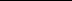 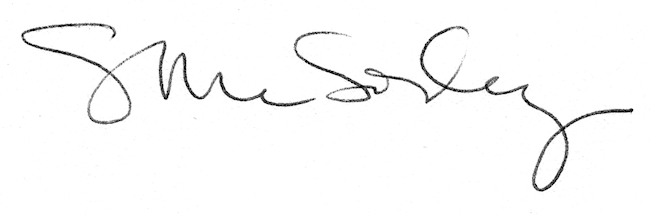 